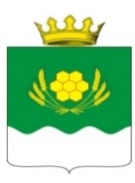 АДМИНИСТРАЦИЯ КУРТАМЫШСКОГО МУНИЦИПАЛЬНОГО ОКРУГА КУРГАНСКОЙ ОБЛАСТИПОСТАНОВЛЕНИЕот  14.03.2022 г  № 60             г. КуртамышО создании муниципального казенного учреждения  «Центр бухгалтерского учета Куртамышского муниципального округа» иоб утверждении его Устава  В соответствии с Гражданским кодексом Российской Федерации, Бюджетным кодексом Российской Федерации, Федеральным законом от 12 января 1996 года № 7-ФЗ «О некоммерческих организациях», Федеральным законом от 6 декабря 2011 года № 402-ФЗ «О бухгалтерском учете», Администрация Куртамышского муниципального округа Курганской областиПОСТАНОВЛЯЕТ:1. Создать муниципальное казенное учреждение «Центр бухгалтерского учета Куртамышского муниципального округа».2. Утвердить Устав муниципального казенного учреждения «Центр бухгалтерского учета Куртамышского муниципального округа» согласно приложению к настоящему постановлению.3. Обязанности по осуществлению юридических действий по регистрации муниципального казенного учреждения «Центр бухгалтерского учета Куртамышского муниципального округа» в Федеральной налоговой службе России по Курганской области возложить на заместителя руководителя отдела бухгалтерского учета и отчетности Администрации Куртамышского муниципального округа Курганской области Барковскую Ирину Валерьевну.4. Отделу экономики Администрации Куртамышского муниципального округа Курганской области в установленном порядке закрепить муниципальное имущество за муниципальным казенным учреждением «Центр бухгалтерского учета Куртамышского муниципального округа» на праве оперативного управления. Внести соответствующие изменения в Реестр муниципального имущества Куртамышского муниципального округа Курганской области.5. Настоящее постановление вступает в силу со дня его опубликования.6. Опубликовать настоящее постановление в информационном бюллетене «Куртамышский муниципальный округ: официально» и разместить на официальном сайте Администрации Куртамышского муниципального округа Курганской области.7. Контроль за выполнением настоящего постановления возложить на заместителя Главы Куртамышского муниципального округа – руководителя Финансового отдела Администрации Куртамышского муниципального округа Курганской области.Глава Куртамышского муниципального округаКурганской области                                                                                     А.Н. ГвоздевБарковская И.В.21772Разослано по списку (см. на обороте)                                                                                                Приложениек постановлению Администрации Куртамышского муниципального округа Курганской области от 14.03.2022 года № 60   «О создании муниципального казенного учреждения «Центр бухгалтерского учета Куртамышского муниципального округа и об утверждении его Устава» Уставмуниципального казенного учреждения «Центр бухгалтерского учетаКуртамышского муниципального округа» Общие положенияМуниципальное казенное учреждение «Центр бухгалтерского учета Куртамышского муниципального округа» (далее - Учреждение) является казенным учреждением, созданным на основании Гражданского кодекса Российской Федерации, Бюджетного кодекса Российской Федерации, Федерального закона от 12 января 1996 года № 7-ФЗ «О некоммерческих организациях»,  Федерального закона от 6 декабря 2011 года № 402-ФЗ «О бухгалтерском учете», Федерального закона от 5 апреля 2013 года № 44-ФЗ «О контрактной системе в сфере закупок товаров, работ, услуг для обеспечения государственных и муниципальных нужд» (далее - Закон о контрактной системе) в целях, определенных настоящим Уставом.Учредителем Учреждения является Администрация Куртамышского муниципального округа Курганской области (далее – учредитель).Функции и полномочия учредителя Учреждения от имени Администрации Куртамышского муниципального округа осуществляет Финансовый отдел Администрации Куртамышского муниципального округа Курганской области (далее - представитель Учредителя).Функции и полномочия собственника имущества, закрепленного за Учреждением на праве оперативного управления, в установленном порядке осуществляет Отдел экономики Администрации Куртамышского муниципального округа Курганской области.Полное официальное наименование Учреждения: муниципальное казенное учреждение «Центр бухгалтерского учета Куртамышского муниципального округа».Сокращенное наименование: МКУ «ЦБУ КМО».Место нахождения Учреждения: Российская Федерация, Курганская область, город Куртамыш, ул. 22 Партсъезда, д, 40, 641430.Учреждение является некоммерческой организацией.Учреждение является юридическим лицом, наделяется обособленным имуществом в соответствии с законодательством Российской Федерации на праве оперативного управления, имеет право самостоятельно открывать лицевые и расчетные счета.Учреждение имеет самостоятельный баланс, печать с изображением Государственного герба Российской Федерации и своим полным наименованием, а также другие необходимые для осуществления своей деятельности печати, штампы, бланки.Учреждение приобретает права юридического лица с момента его регистрации в установленном порядке.Учреждение от своего имени приобретает и осуществляет имущественные и личные неимущественные права, несет обязанности, выступает в качестве истца и ответчика в суде в соответствии с законодательством Российской Федерации.Учреждение в своей деятельности руководствуется Конституцией Российской Федерации, федеральными конституционными законами, федеральными законами, указами и распоряжениями Президента Российской Федерации, постановлениями и распоряжениями Правительства Российской Федерации, нормативными правовыми актами федеральных органов исполнительной власти по вопросам, относящимся к установленной сфере деятельности Учреждения, Уставом и законами Курганской области, указами и распоряжениями Губернатора Курганской области, постановлениями и распоряжениями Правительства Курганской области, нормативными правовыми актами органов местного самоуправления Куртамышского муниципального округа Курганской области, приказами и постановлениями Финансового отдела Администрации Куртамышского муниципального округа Курганской области, а также настоящим Уставом.Предмет, цели и виды деятельности УчрежденияПредметом деятельности Учреждения является ведение бюджетного (бухгалтерского) учета и формирование бюджетной (бухгалтерской) отчетности органов исполнительной власти Куртамышского муниципального округа Курганской области, осуществляющих отраслевое либо межотраслевое управление, и муниципальных учреждений Куртамышского муниципального округа Курганской области на основании соглашения о передаче функций по ведению бюджетного (бухгалтерского) учета и формированию бюджетной (бухгалтерской) отчетности.Учреждение создано и действует в целях централизации бюджетного (бухгалтерского) учета и формирования бюджетной (бухгалтерской) отчетности органов исполнительной власти Куртамышского муниципального округа Курганской области, осуществляющих отраслевое либо межотраслевое управление, и муниципальных учреждений Куртамышского муниципального округа Курганской области.Для достижения указанных целей Учреждение осуществляет следующие основные виды деятельности:ведение бюджетного (бухгалтерского) учета и формирование бюджетной (бухгалтерской) отчетности органов исполнительной власти Куртамышского муниципального округа Курганской области, осуществляющих отраслевое либо межотраслевое управление, и муниципальных учреждений Куртамышского муниципального округа Курганской области на основании соглашения о передаче функций по ведению бюджетного (бухгалтерского) учета и формированию бюджетной (бухгалтерской) отчетности.                                                    II. Функции УчрежденияУчреждение для достижения целей деятельности осуществляет следующие функции:заключение соглашений о передаче функций по ведению бюджетного (бухгалтерского) учета и формированию бюджетной (бухгалтерской) отчетности органов исполнительной власти Куртамышского муниципального округа Курганской области, осуществляющих отраслевое либо межотраслевое управление, и муниципальных учреждений Куртамышского муниципального округа Курганской области; прием граждан, представителей юридических лиц, своевременное рассмотрение их обращений в соответствии с действующим законодательством;управление муниципальным имуществом Куртамышского муниципального округа Курганской области в пределах своей компетенции в соответствии с действующим законодательством;осуществление в соответствии с действующим законодательством работы по документационному обеспечению деятельности, а также комплектованию, хранению, учету и использованию архивных документов Учреждения;осуществление кадровой работы в соответствии с действующим законодательством;организация и ведение бюджетного (бухгалтерского) учета исполнения бюджетной сметы, составление бухгалтерской, налоговой и статистической отчетности по вопросам финансово-экономической и хозяйственной деятельности Учреждения, представление ее в порядке, установленном действующим законодательством;осуществление функций муниципального заказчика в соответствии с Законом о контрактной системе;исполнение полномочий получателя средств бюджета Куртамышского муниципального округа Курганской области, а также иных бюджетных полномочий в пределах своей компетенции. Руководство УчрежденияЕдиноличным исполнительным органом Учреждения является руководитель. Руководитель Учреждения назначается на должность и освобождается от должности представителем Учредителя. Срок полномочий руководителя устанавливается на три года.Права, обязанности и ответственность работников Учреждения определяются трудовым законодательством Российской Федерации, иными нормативными правовыми актами, содержащими нормы трудового права, настоящим Уставом и должностными инструкциями.Руководитель Учреждения:руководит организационной, хозяйственной и финансовой деятельностью Учреждения в соответствии с законодательством Российской Федерации и Курганской области, настоящим Уставом;согласовывает с представителем Учредителя и утверждает штатное расписание Учреждения в соответствии с законодательством Российской Федерации и Курганской области, настоящим Уставом в пределах численности работников и ассигнований из бюджета Куртамышского муниципального округа Курганской области на их содержание, утвержденных в установленном порядке;распределяет обязанности между работниками Учреждения;утверждает должностные инструкции работников Учреждения; заключает (расторгает) трудовые договоры с работниками Учреждения, принимает решение об их поощрении либо применении к ним мер дисциплинарного взыскания, обеспечивает профессиональную переподготовку и повышение квалификации работников Учреждения;в пределах своей компетенции управляет имуществом и средствами Учреждения;заключает договоры с юридическими и физическими лицами, выдает доверенности, издает приказы;действует от имени Учреждения, представляет его интересы без доверенности в судебных, иных органах, в организациях, учреждениях, предприятиях независимо от их организационно-правовой формы и формы собственности;осуществляет иные полномочия в соответствии с действующим законодательством;несет персональную ответственность за:ненадлежащее выполнение возложенных на него обязанностей;непредставление и (или) представление недостоверных и (или) неполных сведений об имуществе, являющемся собственностью Куртамышского муниципального округа Курганской области и находящемся в оперативном управлении Учреждения, в Отдел экономики Администрации Куртамышского муниципального округа Курганской области.Несет полную материальную ответственность за прямой действительный ущерб, причиненный Учреждению.Во время отсутствия руководителя Учреждения руководство деятельностью Учреждения осуществляется заместителем руководителя Учреждения в соответствии с курируемой им сферой деятельности Учреждения.                     IV.Имущественное и финансовое обеспечение УчрежденияЗа Учреждением в целях обеспечения его деятельности в соответствии с настоящим Уставом закрепляются помещение, оборудование, а также иное имущество, являющееся собственностью Куртамышского муниципального округа Курганской области и находящееся в оперативном управлении Учреждения.Учреждение в установленном порядке обязано представлять сведения об имуществе, подлежащем учету в реестре муниципального имущества Куртамышского муниципального округа Курганской области, в Отдел экономики Администрации Куртамышского муниципального округа Курганской области.Учреждение владеет, пользуется и распоряжается закрепленным за ним имуществом в соответствии с его назначением, уставными целями своей деятельности в рамках действующего законодательства Российской Федерации.Финансовое обеспечение деятельности Учреждения осуществляется за счет средств бюджета Куртамышского муниципального округа Курганской области на основании бюджетной сметы.Расходование денежных средств производится Учреждением в порядке, установленном законодательством Российской Федерации, регулирующим бюджетные правоотношения.Крупная сделка может быть совершена Учреждением только с предварительного согласия представителя Учредителя.Учреждению запрещается совершать сделки, возможными последствиями которых является отчуждение или обременение имущества, закрепленного за Учреждением, или имущества, приобретенного за счет средств, выделенных Учреждению из бюджета Куртамышского муниципального округа Курганской области, если иное не установлено законодательством Российской Федерации.Учреждение осуществляет операции с поступающими ему в соответствии с законодательством Российской Федерации средствами через лицевые счета, закрываемые в территориальном органе Федерального казначейства в порядке, установленном действующим законодательством.Учреждение осуществляет бюджетный (бухгалтерский) учет в порядке, предусмотренном действующим законодательством.Учредитель несет субсидиарную ответственность по обязательствам Учреждения в лице Финансового отдела Администрации Куртамышского муниципального округа Курганской области.                V.Порядок внесения изменений в настоящий Устав, реорганизация,                       ликвидация Учреждения             25. Изменения в настоящий Устав вносятся Учредителем в порядке, установленном законодательством Российской Федерации, Курганской области и Куртамышского муниципального округа Курганской области.             26. Учреждение может быть реорганизовано, ликвидировано в порядке, установленном законодательством Российской Федерации.Управляющий делами – руководитель аппарата Администрации Куртамышского муниципального округа Курганской области           Г.В. Булатова